TRƯỜNG ĐẠI HỌC VĂN LANGKHOA: CÔNG NGHỆ ỨNG DỤNGĐỀ THI KẾT THÚC HỌC PHẦNHọc kỳ 3, năm học 2021 - 2022Mã học phần: DSH0102 Tên học phần: Quá trình và thiết bị công nghệ sinh họcMã nhóm lớp học phần: 213_DSH0102_01Thời gian làm bài (phút/ngày): 7 ngàyHình thức thi: Đồ ánGợi ý:- Sinh viên upload file bài làm (file work) vào hệ thống thi;Đề bài: Từ kiến thức đã học, anh/chị hãy thiết kế một quy trình công nghệ để sản xuất một sản phẩm ứng dụng công nghệ sinh học ở quy mô công nghiệp (Sinh viên có thể chọn một trong các sản phẩm theo gợi ý sau: chế phẩm enzyme, vitamin, vaccine, dược liệu, thuốc điều trị, kit xét nghiệm, …). Tính toán chi tiết kích thước của các thiết bị chính phục vụ cho quy trình công nghệ trên. Yêu cầu: Làm bài theo nhóm (Mỗi nhóm sinh viên không quá 6 em)Hướng dẫn sinh viên trình bày: - Font: Times New Roman- Size: 13- Giãn đều - Các nội dung chính cần có: + Đặt vấn đề: nêu lên lý do hoặc ý nghĩa của quy trình sản xuất sản phẩm mong muốn+ Chương 1: Tổng quan (giới thiệu về sản phẩm, các quy trình sản xuất, ….)+ Chương 2: Quy trình công nghệ (sơ đồ quy trình công nghệ thể hiện các trang thiết bị và quá trình sản xuất từ nguyên liệu cho tới sản phẩm sau cùng; thuyết minh quy trình; tính toán các trang thiết bị chính của quy trình công nghệ)+ Kết luận+ Tài liệu tham khảo Tiêu chí chấm điểm và thang điểm (Rubric): Ngày biên soạn: 07/07/2022Giảng viên biên soạn đề thi:      TS. Nguyễn Văn Chí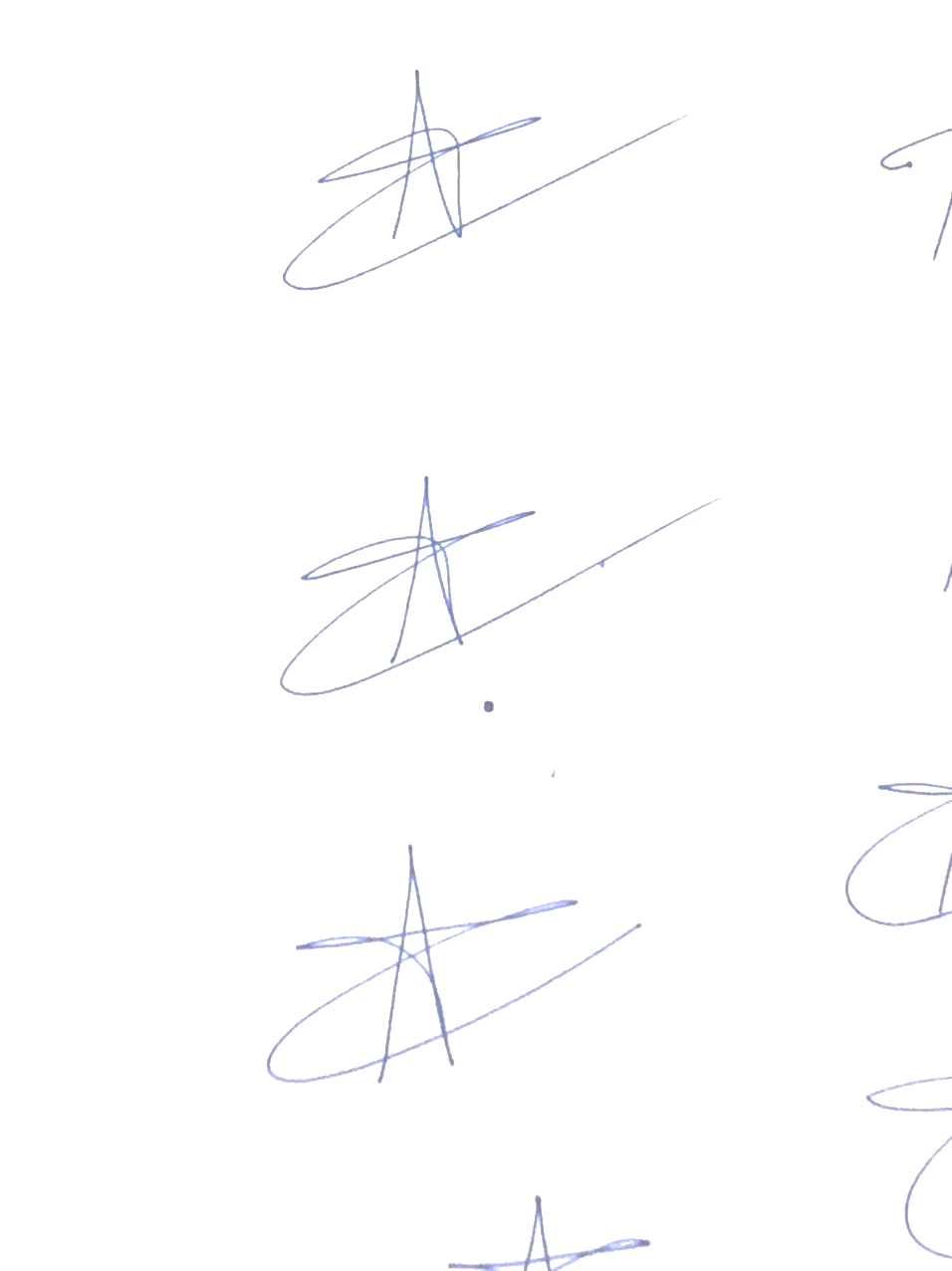 Ngày kiểm duyệt: 07/07/2022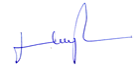 Trưởng Ngành kiểm duyệt đề thi: TS. Vũ Thị QuyềnSau khi kiểm duyệt đề thi, Trưởng (Phó) Khoa/Bộ môn gửi về Trung tâm Khảo thí qua email: khaothivanlang@gmail.com bao gồm file word và file pdf.Rubric 4. Đánh giá thi cuối kỳ  (đồ án)Rubric 4. Đánh giá thi cuối kỳ  (đồ án)Rubric 4. Đánh giá thi cuối kỳ  (đồ án)Rubric 4. Đánh giá thi cuối kỳ  (đồ án)Rubric 4. Đánh giá thi cuối kỳ  (đồ án)Rubric 4. Đánh giá thi cuối kỳ  (đồ án)Tiêu chíTrọng số (100%)Tốt
 từ 8-10đKháTừ 6-dưới 8đTrung bìnhTư 4-dưới 6đYếu 
dưới 4đNội dung40Đầy đủ và chính xác các nội dung theo yêu cầuKhá đầy đủ các nội dung theo yêu cầu  Tương đối đầy đủ các nội dung theo yêu cầuKhông đầy đủ và sơ sài Hình thức20Đúng và phù hợp với yêu cầuKhá tốt và ít sai soátTương đối đúng, còn sai soát nhiều theo formatCẩu thả và không theo format đề ra Phối hợp nhóm10Có kế hoạch cụ thể và đầy đủ số lần học nhóm, tương tác theo yêu cầuCó kế hoạch cụ thể nhwung số lần họp nhóm chưa đủ theo yêu cầuCó kế hoạch nhưng chưa cụ thể và số lần tương tác chưa nhiềuKhông có thời gian họp nhóm, không có kế hoạch hoạt độngTrả lời câu hỏi10Đầy đủ và hoàn chỉnhTrả lời khá đầy đủ và ít sai sótChỉ đúng một phần và còn sai sótKhông trả lời đượcThuyết trình20Nội dung đầy đủ và chi tiết, slide đẹp rõ ràngNội dung khá đầy đủ, slide rõ ràng và phù hợp.Nội dung và hình thức slide tương đối đầy đủ và phù hợp.Nội dung silde sơ sài, không hiểu vấn đề đang thuyết trình, slide không chuẩn bị chu đáo